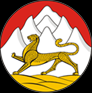 Муниципальное бюджетное дошкольное образовательное учреждение детский сад №25 «Саби »с. Веселое Моздокского района РСО-Алания 363706, РСО-Алания,  Моздокский район  с.Веселое, ул. Комсомольская, 30 тел. 8-86736- 95-2-81Исх.      №     от                                                    Справка.Настоящая справка подтверждает , что  воспитатель  Хадикова Ирина Николаевна действительно провела собрание в средней группе  « Средний дошкольный возраст –какой он?»  21 .09.2019г.Приложение. Конспект собрания.Заведующая МБДОУ№25______________________________Акиева Л.Б